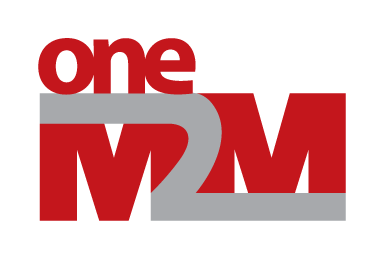 oneM2M logoThe present document is provided for future development work within oneM2M only. The Partners accept no liability for any use of this report.The present document has not been subject to any approval process by the oneM2M Partners Type 1. Published oneM2M specifications and reports for implementation should be obtained via the oneM2M Partners’ Publications Offices.About oneM2MThe purpose and goal of oneM2M is to develop technical specifications which address the need for a common M2M Service Layer that can be readily embedded within various hardware and software, and relied upon to connect the myriad of devices in the field with M2M application servers worldwide.More information about oneM2M may be found at: http//www.oneM2M.orgCopyright Notification2020, oneM2M Partners Type 1 (ARIB, ATIS, CCSA, ETSI, TIA, TSDSI, TTA, TTC).All rights reserved.The copyright and the foregoing restriction extend to reproduction in all media.Notice of Disclaimer & Limitation of LiabilityThe information provided in this document is directed solely to professionals who have the appropriate degree of experience to understand and interpret its contents in accordance with generally accepted engineering or other professional standards and applicable regulations. No recommendation as to products or vendors is made or should be implied.NO REPRESENTATION OR WARRANTY IS MADE THAT THE INFORMATION IS TECHNICALLY ACCURATE OR SUFFICIENT OR CONFORMS TO ANY STATUTE, GOVERNMENTAL RULE OR REGULATION, AND FURTHER, NO REPRESENTATION OR WARRANTY IS MADE OF MERCHANTABILITY OR FITNESS FOR ANY PARTICULAR PURPOSE OR AGAINST INFRINGEMENT OF INTELLECTUAL PROPERTY RIGHTS. NO oneM2M PARTNER TYPE 1 SHALL BE LIABLE, BEYOND THE AMOUNT OF ANY SUM RECEIVED IN PAYMENT BY THAT PARTNER FOR THIS DOCUMENT, WITH RESPECT TO ANY CLAIM, AND IN NO EVENT SHALL oneM2M BE LIABLE FOR LOST PROFITS OR OTHER INCIDENTAL OR CONSEQUENTIAL DAMAGES. oneM2M EXPRESSLY ADVISES ANY AND ALL USE OF OR RELIANCE UPON THIS INFORMATION PROVIDED IN THIS DOCUMENT IS AT THE RISK OF THE USER.Contents1 Scope
2 References
    2.1 Normative references
    2.2 Informative references
3 Definition of terms, symbols and abbreviations
    3.1 Terms
    3.2 Symbols
    3.3 Abbreviations
4 Conventions
5 Introduction to NGSI-LD API and NGSI-LD Information Model
    5.1 Motivation and key concepts
    5.2 NGSI-LD Information Model
    5.3 NGSI-LD API
        5.3.1 Overview
        5.3.2 Query operations
        5.3.3 Subscription/notification operations
        5.3.4 Management operations
    5.4 Architectural considerations
6 Assessment of additional functionality brought by NGSI-LD
7 Architectural integration of NGSI-LD into oneM2M
8 Mapping between the information stored in oneM2M resources and the NGSI-LD information model
9 Integration of NGSI-LD into oneM2M’s management and security frameworks
10 Overall impact assessment and recommendations
[Proforma copyright release text block]
    [Annexes]
[Annex <A>:Title of annex]
[Annex <B>:Title of annex]
    [ First clause of the annex]
        B.1.1 First subdivided clause of the annex
[Annex <y>:Bibliography]
History1 ScopeThe present document discusses how key features of the NGSI-LD API can be integrated in oneM2M and studies the impacts and necessary changes to oneM2M Specifications in particular in regard to the following.The present document describes the additional functionality that the integration of NGSI-LD API and its related functionality can bring to the oneM2M standard, including the resulting integrated use cases. studies solutions for the architectural integration of NGSI-LD and its related functionalities into oneM2M, in particular with respect to oneM2M reference points and the existing oneM2M Common Service Functions. studies the mapping of the information stored in oneM2M resources to the NGSI-LD information model. This includes, but is not limited to the current oneM2M semantic models (in particular SDT and the oneM2M base ontology, including SAREF integration) to the NGSI-LD information model, with the goal of making it available through an integration of NGSI-LD API and the Mca reference point. This may suggest changes to the current NGSI-LD and Mca, and the related information models. studies the integration of NGSI-LD into oneM2M’s management and security frameworks, in particular for registration, authentication, access control and device management.2 References2.1 Normative referencesAs a Technical Report (TR) is entirely informative it shall not list normative references.References are either specific (identified by date of publication and/or edition number or version number) or nonspecific. For specific references,only the cited version applies. For non-specific references, the latest version of the referenced document (including any amendments) applies.The following referenced documents are necessary for the application of the present document.Not applicable.2.2 Informative referencesClause 2.2 shall only contain informative references which are cited in the document itself.References are either specific (identified by date of publication and/or edition number or version number) or nonspecific. For specific references,only the cited version applies. For non-specific references, the latest version of the referenced document (including any amendments) applies.The following referenced documents are not necessary for the application of the present document but they assist the user with regard to a particular subject area.[i.1] oneM2M Drafting Rules https://member.onem2m.org/static_Pages/others/Rules_Pages/oneM2M-Drafting-Rules-V1%202%202.doc[i.2] ETSI GS CIM 009: “Context Information Management (CIM); NGSI-LD API” https://www.etsi.org/deliver/etsi_gs/CIM/001_099/009/01.08.01_60/gs_CIM009v010801p.pdf[i.3] ETSI GS CIM 006: “Context Information Management (CIM); Information Model” https://www.etsi.org/deliver/etsi_gs/CIM/001_099/006/01.03.01_60/gs_CIM006v010301p.pdf3 Definition of terms, symbols and abbreviationsDelete from the above heading the word(s) which is/are not applicable.3.1 TermsClause numbering depends on applicability.A definition shall not take the form of, or contain, a requirement.The form of a definition shall be such that it can replace the term in context. Additional information shall be given only in the form of examples or notes (see below).The terms and definitions shall be presented in alphabetical order.For the purposes of the present document, the [following] terms and definitions [given in … and the following] apply:Definition format<defined term>: <definition>If a definition is taken from an external source, use the format below where [N] identifies the external document which must be listed in Section 2 References.<defined term>[N]: <definition>example 1: text used to clarify abstract rules by applying them literallyNOTE: This may contain additional information.3.2 SymbolsClause numbering depends on applicability.For the purposes of the present document, the [following] symbols [given in … and the following] apply:Symbol format&lt;symbol>    &lt;Explanation>
&lt;2nd symbol>    &lt;2nd Explanation>
&lt;3rd symbol>    &lt;3rd Explanation>3.3 AbbreviationsAbbreviations should be ordered alphabetically.Clause numbering depends on applicability.For the purposes of the present document, the [following] abbreviations [given in … and the following] apply:Abbreviation format&lt;ABBREVIATION1>    &lt;Explanation>
&lt;ABBREVIATION2>    &lt;Explanation>
&lt;ABBREVIATION3>    &lt;Explanation>4 ConventionsThe key words “Shall”, “Shall not”, “May”, “Need not”, “Should”, “Should not” in this document are to be interpreted as described in the oneM2M Drafting Rules [i.1]5 Introduction to NGSI-LD API and NGSI-LD Information Model5.1 Motivation and key concepts5.2 NGSI-LD Information Model5.3 NGSI-LD API5.3.1 OverviewThe NGSI-LD resource structure will be introduced here or in an additional subclause. 5.3.2 Query operations5.3.3 Subscription/notification operations5.3.4 Management operations5.4 Architectural considerations6 Assessment of additional functionality brought by NGSI-LDBased on the introduction in clause 5, description of the additional functionality that the integration of NGSI-LD API and its related functionality can bring to the oneM2M standard, including the resulting integrated use cases. 7 Architectural integration of NGSI-LD into oneM2MStudy solutions for the architectural integration of NGSI-LD and its related functionalities into oneM2M, in particular with respect to oneM2M reference points and the existing oneM2M Common Service Functions.8 Mapping between the information stored in oneM2M resources and the NGSI-LD information modelStudy the mapping between the information stored in oneM2M resources and the NGSI-LD information model. This includes, but is not limited to the current oneM2M semantic models (in particular SDT and the oneM2M base ontology, including SAREF integration) to the NGSI-LD information model, with the goal of making it available through an integration of NGSI-LD API and the Mca reference point. This may lead to an evolution of the current NGSI-LD and Mca, and the related information models.9 Integration of NGSI-LD into oneM2M’s management and security frameworksStudy the integration of NGSI-LD into oneM2M’s management and security frameworks, in particular for registration, authentication, access control and device management.10 Overall impact assessment and recommendationsStudy the impacts and necessary changes to oneM2M Specifications The following text is to be used when appropriate:Proforma copyright release text blockThis text box shall immediately follow after the heading of an element (i.e. clause or annex) containing a proforma or template which is intended to be copied by the user. Such an element shall always start on a new page.Notwithstanding the provisions of the copyright clause related to the text of the present document, oneM2M grants that users of the present document may freely reproduce the <proformatype> proforma in this {clause|annex} so that it can be used for its intended purposes and may further publish the completed <proformatype>.<PAGE BREAK>AnnexesEach annex shall start on a new page (insert a page break between annexes A and B, annexes B and C, etc.).Annex <A>:
Title of annex<Text><PAGE BREAK>Annex <B>:
Title of annex<Text> First clause of the annex<Text>B.1.1 First subdivided clause of the annex<Text><PAGE BREAK>Annex <y>:
Bibliography The annex entitled “Bibliography” is optional.It shall contain a list of standards, books, articles, or other sources on a particular subject which are not mentioned in the document itself.It shall not include references mentioned in the document.<Publication>: “<Title>”.OR<Publication>: “<Title>”.<PAGE BREAK>HistoryThis clause shall be the last one in the document and list the main phases (all additional information will be removed at the publication stage).oneM2M
Technical ReportoneM2M
Technical ReportDocument NumberTR-0076-V-0.1.0Document Name:Integrating NGSI-LD API in oneM2M\Date:<20yy-mm-dd>Abstract:< An abstract of the document and information that may be used in subsequent electronic searches>Template Version: January 2020 (do not modify)Publication historyPublication historyPublication historyV1.1.1<yyyy-mm-dd><Milestone>Draft history (to be removed on publication)Draft history (to be removed on publication)Draft history (to be removed on publication)V0.1.02024-04-24Includes the following contribution agreed during SDS64: SDS-2024-0045R01-TR-0076_Table_of_Contents